О снятии с учета  граждан,нуждающихся в улучшении жилищных условий	В связи с утратой основания для признания граждан нуждающимися в жилом помещении и имеющим право на государственную поддержку (общая площадь жилого помещения на каждого члена молодой семьи составляет более учетной нормы, установленной органом местного самоуправления), снять с учета граждан, изъявивших желание улучшить жилищные условия с использованием социальных выплат на строительство (приобретение) жилья на сельских территориях в рамках реализации государственной программы Российской Федерации «Комплексное развитие сельских территорий» следующую молодую семью:- Чангайкина Галина Иванована – мать,  Чангайкин Владимир Юрьевич – сынГлава  Староатайскогосельского  поселения                                                                                              В.Н.ПариковаЧĂВАШ РЕСПУБЛИКИ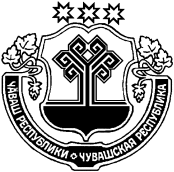 ХĔРЛĔ ЧУТАЙ РАЙОНĔЧУВАШСКАЯ РЕСПУБЛИКАКРАСНОЧЕТАЙСКИЙ  РАЙОНКИВ АТИКАССИЯЛ ПОСЕЛЕНИЙĚНАДМИНИСТРАЦИЙĚЙЫШĂНУ22.02.2022  ç.   №20Кив Атикасси ялĕАДМИНИСТРАЦИЯСТАРОАТАЙСКОГОСЕЛЬСКОГОПОСЕЛЕНИЯПОСТАНОВЛЕНИЕ22.02.2022 г.  №20деревня Старые Атаи